English Schools’ Swimming AssociationEast/South East DivisionsAffiliated to ESSA and Swim England East Region Schools are automatically affiliated to ESSA.Individual Championships for children in school years 5 and 6Held under Swim England Laws and Technical Rules of SwimmingSuitable for school team swimmers and club swimmersFriday 8th November 2019                                                Warm up 7pm – start 7:30pmWoodside Leisure Centre, Horseshoe Lane, Watford,    Herts WD28 7HHMedals will be presented for 1st, 2nd & 3rd places in each age group eventEntry form is also available at  www.hertsssa.org.uk(Follow events to Primary Events)     Entry fee £5.00 per eventEnglish Schools’ Swimming Association		East/South East DivisionsAffiliated to ESSA and Swim England East RegionFriday 8th November 2019Warm up 7pm – start 7:30pmWoodside Leisure Centre, Horseshoe Lane, Watford, Herts WD28 7HHENTRY FORMPlease note - Minimum entry timesPlease note - Minimum entry timesPlease note - Minimum entry timesPlease note - Minimum entry timesPlease note - Minimum entry times                EventYear 5 GirlsYear 6 GirlsYear 5 BoysYear 6 Boys50m Freestyle      42.00     38.00      45.00     40.00100m Individual Medley     1.45.00    1.40.00     1.55.00    1.40.0050m Breaststroke      56.00     52.00      59.00     55.0050m Butterfly      50.00     49.00      59.00     50.0050m Backstroke      54.00     47.00      54.00     50.00Parents/Guardians please read all the information on the entry form carefully.Entries will not be accepted for an event if an entry time is not submitted for that event.Submitted times on entry forms are subject to random verification through all available sources.There will be a pre-determined number of heats for each event due to gala run-time constraints.The promoter exercises the right to reject entries in the event the competition is oversubscribed so achieving an entry time for an event does not necessarily guarantee acceptance to this competition.All correspondence, whether acceptance or not, will be via email.  Acceptance emails will not be sent until after entries have closedAll events will be Heat Declared Winner.Competitors must have reached the standard of the ASA competitive Start Award to dive            from the blocks.Full NameD.O.BD.O.BD.O.BD.O.BFull NameD.O.BD.O.BD.O.BD.O.BPlease check as appropriatePlease check as appropriatePlease check as appropriatePlease check as appropriatePlease check as appropriatePlease check as appropriatePlease check as appropriatePlease check as appropriatePlease check as appropriatePlease check as appropriatePlease check as appropriatePlease check as appropriateSchoolGirlGirlGirlBoyBoyBoyBoySchool Year 5 Year 5 Year 5Year 6Year 6Year 6Year 6Please enter valid email address(s).Communication will be by email from essa.primary@gmail.comPlease enter valid email address(s).Communication will be by email from essa.primary@gmail.comPlease enter valid email address(s).Communication will be by email from essa.primary@gmail.comPlease enter valid email address(s).Communication will be by email from essa.primary@gmail.comPlease enter valid email address(s).Communication will be by email from essa.primary@gmail.comPlease enter valid email address(s).Communication will be by email from essa.primary@gmail.comPlease enter valid email address(s).Communication will be by email from essa.primary@gmail.comPlease enter valid email address(s).Communication will be by email from essa.primary@gmail.comPhone number(s)                                            Phone number(s)                                            Phone number(s)                                            Phone number(s)                                            Phone number(s)                                            Phone number(s)                                            Phone number(s)                                            Phone number(s)                                            Phone number(s)                                            Phone number(s)                                            Phone number(s)                                            Phone number(s)                                            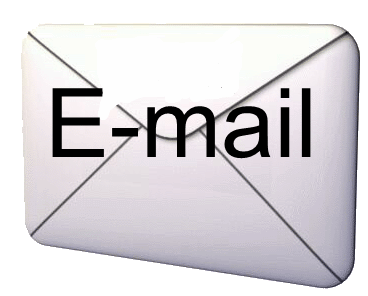 Swimming club (if applicable)Swimming club (if applicable)Swimming club (if applicable)Swimming club (if applicable)Swimming club (if applicable)Swimming club (if applicable)Swimming club (if applicable)Swimming club (if applicable)Swimming club (if applicable)Swimming club (if applicable)Swimming club (if applicable)Swimming club (if applicable)Please refer to minimum entry times and indicate the events you wish to enter by writing your child’s entry time for those events.Please note:	 Failure to enter an entry time means no entry for that event.Please refer to minimum entry times and indicate the events you wish to enter by writing your child’s entry time for those events.Please note:	 Failure to enter an entry time means no entry for that event.Please refer to minimum entry times and indicate the events you wish to enter by writing your child’s entry time for those events.Please note:	 Failure to enter an entry time means no entry for that event.Please refer to minimum entry times and indicate the events you wish to enter by writing your child’s entry time for those events.Please note:	 Failure to enter an entry time means no entry for that event.Please refer to minimum entry times and indicate the events you wish to enter by writing your child’s entry time for those events.Please note:	 Failure to enter an entry time means no entry for that event.Please refer to minimum entry times and indicate the events you wish to enter by writing your child’s entry time for those events.Please note:	 Failure to enter an entry time means no entry for that event.Please refer to minimum entry times and indicate the events you wish to enter by writing your child’s entry time for those events.Please note:	 Failure to enter an entry time means no entry for that event.Please refer to minimum entry times and indicate the events you wish to enter by writing your child’s entry time for those events.Please note:	 Failure to enter an entry time means no entry for that event.Please refer to minimum entry times and indicate the events you wish to enter by writing your child’s entry time for those events.Please note:	 Failure to enter an entry time means no entry for that event.Please refer to minimum entry times and indicate the events you wish to enter by writing your child’s entry time for those events.Please note:	 Failure to enter an entry time means no entry for that event.Please refer to minimum entry times and indicate the events you wish to enter by writing your child’s entry time for those events.Please note:	 Failure to enter an entry time means no entry for that event.Please refer to minimum entry times and indicate the events you wish to enter by writing your child’s entry time for those events.Please note:	 Failure to enter an entry time means no entry for that event.Please refer to minimum entry times and indicate the events you wish to enter by writing your child’s entry time for those events.Please note:	 Failure to enter an entry time means no entry for that event.Please refer to minimum entry times and indicate the events you wish to enter by writing your child’s entry time for those events.Please note:	 Failure to enter an entry time means no entry for that event.Please refer to minimum entry times and indicate the events you wish to enter by writing your child’s entry time for those events.Please note:	 Failure to enter an entry time means no entry for that event.Please refer to minimum entry times and indicate the events you wish to enter by writing your child’s entry time for those events.Please note:	 Failure to enter an entry time means no entry for that event.Please refer to minimum entry times and indicate the events you wish to enter by writing your child’s entry time for those events.Please note:	 Failure to enter an entry time means no entry for that event.Please refer to minimum entry times and indicate the events you wish to enter by writing your child’s entry time for those events.Please note:	 Failure to enter an entry time means no entry for that event.Please refer to minimum entry times and indicate the events you wish to enter by writing your child’s entry time for those events.Please note:	 Failure to enter an entry time means no entry for that event.Please refer to minimum entry times and indicate the events you wish to enter by writing your child’s entry time for those events.Please note:	 Failure to enter an entry time means no entry for that event. 50m Backstroke 50m Backstroke 50m Backstroke50m Butterfly50m Butterfly50m Butterfly50m Butterfly50m Butterfly50m Butterfly 50m Breaststroke 50m Breaststroke 50m Breaststroke50m Freestyle50m Freestyle50m Freestyle50m Freestyle50m Freestyle50m Freestyle100m Individual Medley (4 x 25m)100m Individual Medley (4 x 25m)100m Individual Medley (4 x 25m)100m Individual Medley (4 x 25m)100m Individual Medley (4 x 25m)Number of events entered @ £5 per event           Number of events entered @ £5 per event           Number of events entered @ £5 per event           Number of events entered @ £5 per event           Number of events entered @ £5 per event           Number of events entered @ £5 per event           Number of events entered @ £5 per event           Number of events entered @ £5 per event           Number of events entered @ £5 per event           Number of events entered @ £5 per event           Number of events entered @ £5 per event           Number of events entered @ £5 per event           Number of events entered @ £5 per event           Number of events entered @ £5 per event           Number of events entered @ £5 per event           Number of events entered @ £5 per event           Number of events entered @ £5 per event           Number of events entered @ £5 per event           Number of events entered @ £5 per event           Number of events entered @ £5 per event           Ways to pay – PayPal, BACS transfer, Cheque.  Please check your chosen method.Ways to pay – PayPal, BACS transfer, Cheque.  Please check your chosen method.Ways to pay – PayPal, BACS transfer, Cheque.  Please check your chosen method.Ways to pay – PayPal, BACS transfer, Cheque.  Please check your chosen method.Ways to pay – PayPal, BACS transfer, Cheque.  Please check your chosen method.Ways to pay – PayPal, BACS transfer, Cheque.  Please check your chosen method.Ways to pay – PayPal, BACS transfer, Cheque.  Please check your chosen method.Ways to pay – PayPal, BACS transfer, Cheque.  Please check your chosen method.Ways to pay – PayPal, BACS transfer, Cheque.  Please check your chosen method.Ways to pay – PayPal, BACS transfer, Cheque.  Please check your chosen method.Ways to pay – PayPal, BACS transfer, Cheque.  Please check your chosen method.Ways to pay – PayPal, BACS transfer, Cheque.  Please check your chosen method.Ways to pay – PayPal, BACS transfer, Cheque.  Please check your chosen method.Ways to pay – PayPal, BACS transfer, Cheque.  Please check your chosen method.Ways to pay – PayPal, BACS transfer, Cheque.  Please check your chosen method.Ways to pay – PayPal, BACS transfer, Cheque.  Please check your chosen method.Ways to pay – PayPal, BACS transfer, Cheque.  Please check your chosen method.Ways to pay – PayPal, BACS transfer, Cheque.  Please check your chosen method.Ways to pay – PayPal, BACS transfer, Cheque.  Please check your chosen method.Ways to pay – PayPal, BACS transfer, Cheque.  Please check your chosen method.PayPalPayPalprimary.essa@gmail.com.  Please use "Sending to a friend or family" option                primary.essa@gmail.com.  Please use "Sending to a friend or family" option                primary.essa@gmail.com.  Please use "Sending to a friend or family" option                primary.essa@gmail.com.  Please use "Sending to a friend or family" option                primary.essa@gmail.com.  Please use "Sending to a friend or family" option                primary.essa@gmail.com.  Please use "Sending to a friend or family" option                primary.essa@gmail.com.  Please use "Sending to a friend or family" option                primary.essa@gmail.com.  Please use "Sending to a friend or family" option                primary.essa@gmail.com.  Please use "Sending to a friend or family" option                primary.essa@gmail.com.  Please use "Sending to a friend or family" option                primary.essa@gmail.com.  Please use "Sending to a friend or family" option                primary.essa@gmail.com.  Please use "Sending to a friend or family" option                primary.essa@gmail.com.  Please use "Sending to a friend or family" option                primary.essa@gmail.com.  Please use "Sending to a friend or family" option                BACSBACSSort code: 09-01-26.  A/C 35593394Sort code: 09-01-26.  A/C 35593394Sort code: 09-01-26.  A/C 35593394Sort code: 09-01-26.  A/C 35593394Sort code: 09-01-26.  A/C 35593394Sort code: 09-01-26.  A/C 35593394Sort code: 09-01-26.  A/C 35593394Sort code: 09-01-26.  A/C 35593394Sort code: 09-01-26.  A/C 35593394Sort code: 09-01-26.  A/C 35593394Sort code: 09-01-26.  A/C 35593394Sort code: 09-01-26.  A/C 35593394Sort code: 09-01-26.  A/C 35593394Sort code: 09-01-26.  A/C 35593394ChequeChequeHerts Schools’ Swimming Association (write reference on reverse)Herts Schools’ Swimming Association (write reference on reverse)Herts Schools’ Swimming Association (write reference on reverse)Herts Schools’ Swimming Association (write reference on reverse)Herts Schools’ Swimming Association (write reference on reverse)Herts Schools’ Swimming Association (write reference on reverse)Herts Schools’ Swimming Association (write reference on reverse)Herts Schools’ Swimming Association (write reference on reverse)Herts Schools’ Swimming Association (write reference on reverse)Herts Schools’ Swimming Association (write reference on reverse)Herts Schools’ Swimming Association (write reference on reverse)Herts Schools’ Swimming Association (write reference on reverse)Herts Schools’ Swimming Association (write reference on reverse)Herts Schools’ Swimming Association (write reference on reverse)Reference: for all payment methods, please use your child’s school year, sex, family name and first initial as reference.  ie Year 6 girl Hannah Smith use: Y6G Smith HReference: for all payment methods, please use your child’s school year, sex, family name and first initial as reference.  ie Year 6 girl Hannah Smith use: Y6G Smith HReference: for all payment methods, please use your child’s school year, sex, family name and first initial as reference.  ie Year 6 girl Hannah Smith use: Y6G Smith HReference: for all payment methods, please use your child’s school year, sex, family name and first initial as reference.  ie Year 6 girl Hannah Smith use: Y6G Smith HReference: for all payment methods, please use your child’s school year, sex, family name and first initial as reference.  ie Year 6 girl Hannah Smith use: Y6G Smith HReference: for all payment methods, please use your child’s school year, sex, family name and first initial as reference.  ie Year 6 girl Hannah Smith use: Y6G Smith HReference: for all payment methods, please use your child’s school year, sex, family name and first initial as reference.  ie Year 6 girl Hannah Smith use: Y6G Smith HReference: for all payment methods, please use your child’s school year, sex, family name and first initial as reference.  ie Year 6 girl Hannah Smith use: Y6G Smith HReference: for all payment methods, please use your child’s school year, sex, family name and first initial as reference.  ie Year 6 girl Hannah Smith use: Y6G Smith HReference: for all payment methods, please use your child’s school year, sex, family name and first initial as reference.  ie Year 6 girl Hannah Smith use: Y6G Smith HReference: for all payment methods, please use your child’s school year, sex, family name and first initial as reference.  ie Year 6 girl Hannah Smith use: Y6G Smith HReference: for all payment methods, please use your child’s school year, sex, family name and first initial as reference.  ie Year 6 girl Hannah Smith use: Y6G Smith HReference: for all payment methods, please use your child’s school year, sex, family name and first initial as reference.  ie Year 6 girl Hannah Smith use: Y6G Smith HReference: for all payment methods, please use your child’s school year, sex, family name and first initial as reference.  ie Year 6 girl Hannah Smith use: Y6G Smith HReference: for all payment methods, please use your child’s school year, sex, family name and first initial as reference.  ie Year 6 girl Hannah Smith use: Y6G Smith HReference: for all payment methods, please use your child’s school year, sex, family name and first initial as reference.  ie Year 6 girl Hannah Smith use: Y6G Smith HReference: for all payment methods, please use your child’s school year, sex, family name and first initial as reference.  ie Year 6 girl Hannah Smith use: Y6G Smith HReference: for all payment methods, please use your child’s school year, sex, family name and first initial as reference.  ie Year 6 girl Hannah Smith use: Y6G Smith HReference: for all payment methods, please use your child’s school year, sex, family name and first initial as reference.  ie Year 6 girl Hannah Smith use: Y6G Smith HReference: for all payment methods, please use your child’s school year, sex, family name and first initial as reference.  ie Year 6 girl Hannah Smith use: Y6G Smith HSignature / Electronic signature of Parent:Signature / Electronic signature of Parent:Signature / Electronic signature of Parent:Signature / Electronic signature of Parent:Signature / Electronic signature of Parent:Signature / Electronic signature of Parent:Signature / Electronic signature of Parent:Signature / Electronic signature of Parent:Signature / Electronic signature of Parent:Signature / Electronic signature of Parent:Signature / Electronic signature of Parent:DateDateDateDateDateDateDateDateDatePlease return your entry form by email as a .docx (or .doc) file to: primary.essa@gmail.com Please do not send as a scanned imageEntry forms may also be mailed to:  Mrs Zoë McQuire.  41 Harford Drive, Watford, WD17 3DQEntries should be received by 25th October 2019Please return your entry form by email as a .docx (or .doc) file to: primary.essa@gmail.com Please do not send as a scanned imageEntry forms may also be mailed to:  Mrs Zoë McQuire.  41 Harford Drive, Watford, WD17 3DQEntries should be received by 25th October 2019Please return your entry form by email as a .docx (or .doc) file to: primary.essa@gmail.com Please do not send as a scanned imageEntry forms may also be mailed to:  Mrs Zoë McQuire.  41 Harford Drive, Watford, WD17 3DQEntries should be received by 25th October 2019Please return your entry form by email as a .docx (or .doc) file to: primary.essa@gmail.com Please do not send as a scanned imageEntry forms may also be mailed to:  Mrs Zoë McQuire.  41 Harford Drive, Watford, WD17 3DQEntries should be received by 25th October 2019Please return your entry form by email as a .docx (or .doc) file to: primary.essa@gmail.com Please do not send as a scanned imageEntry forms may also be mailed to:  Mrs Zoë McQuire.  41 Harford Drive, Watford, WD17 3DQEntries should be received by 25th October 2019Please return your entry form by email as a .docx (or .doc) file to: primary.essa@gmail.com Please do not send as a scanned imageEntry forms may also be mailed to:  Mrs Zoë McQuire.  41 Harford Drive, Watford, WD17 3DQEntries should be received by 25th October 2019Please return your entry form by email as a .docx (or .doc) file to: primary.essa@gmail.com Please do not send as a scanned imageEntry forms may also be mailed to:  Mrs Zoë McQuire.  41 Harford Drive, Watford, WD17 3DQEntries should be received by 25th October 2019Please return your entry form by email as a .docx (or .doc) file to: primary.essa@gmail.com Please do not send as a scanned imageEntry forms may also be mailed to:  Mrs Zoë McQuire.  41 Harford Drive, Watford, WD17 3DQEntries should be received by 25th October 2019Please return your entry form by email as a .docx (or .doc) file to: primary.essa@gmail.com Please do not send as a scanned imageEntry forms may also be mailed to:  Mrs Zoë McQuire.  41 Harford Drive, Watford, WD17 3DQEntries should be received by 25th October 2019Please return your entry form by email as a .docx (or .doc) file to: primary.essa@gmail.com Please do not send as a scanned imageEntry forms may also be mailed to:  Mrs Zoë McQuire.  41 Harford Drive, Watford, WD17 3DQEntries should be received by 25th October 2019Please return your entry form by email as a .docx (or .doc) file to: primary.essa@gmail.com Please do not send as a scanned imageEntry forms may also be mailed to:  Mrs Zoë McQuire.  41 Harford Drive, Watford, WD17 3DQEntries should be received by 25th October 2019Please return your entry form by email as a .docx (or .doc) file to: primary.essa@gmail.com Please do not send as a scanned imageEntry forms may also be mailed to:  Mrs Zoë McQuire.  41 Harford Drive, Watford, WD17 3DQEntries should be received by 25th October 2019Please return your entry form by email as a .docx (or .doc) file to: primary.essa@gmail.com Please do not send as a scanned imageEntry forms may also be mailed to:  Mrs Zoë McQuire.  41 Harford Drive, Watford, WD17 3DQEntries should be received by 25th October 2019Please return your entry form by email as a .docx (or .doc) file to: primary.essa@gmail.com Please do not send as a scanned imageEntry forms may also be mailed to:  Mrs Zoë McQuire.  41 Harford Drive, Watford, WD17 3DQEntries should be received by 25th October 2019Please return your entry form by email as a .docx (or .doc) file to: primary.essa@gmail.com Please do not send as a scanned imageEntry forms may also be mailed to:  Mrs Zoë McQuire.  41 Harford Drive, Watford, WD17 3DQEntries should be received by 25th October 2019Please return your entry form by email as a .docx (or .doc) file to: primary.essa@gmail.com Please do not send as a scanned imageEntry forms may also be mailed to:  Mrs Zoë McQuire.  41 Harford Drive, Watford, WD17 3DQEntries should be received by 25th October 2019Please return your entry form by email as a .docx (or .doc) file to: primary.essa@gmail.com Please do not send as a scanned imageEntry forms may also be mailed to:  Mrs Zoë McQuire.  41 Harford Drive, Watford, WD17 3DQEntries should be received by 25th October 2019Please return your entry form by email as a .docx (or .doc) file to: primary.essa@gmail.com Please do not send as a scanned imageEntry forms may also be mailed to:  Mrs Zoë McQuire.  41 Harford Drive, Watford, WD17 3DQEntries should be received by 25th October 2019Please return your entry form by email as a .docx (or .doc) file to: primary.essa@gmail.com Please do not send as a scanned imageEntry forms may also be mailed to:  Mrs Zoë McQuire.  41 Harford Drive, Watford, WD17 3DQEntries should be received by 25th October 2019Please return your entry form by email as a .docx (or .doc) file to: primary.essa@gmail.com Please do not send as a scanned imageEntry forms may also be mailed to:  Mrs Zoë McQuire.  41 Harford Drive, Watford, WD17 3DQEntries should be received by 25th October 2019PIC 2019      wPIC 2019      wRecPR# events# events##